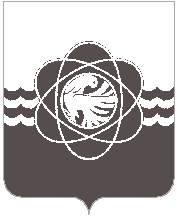 П О С Т А Н О В Л Е Н И ЕОт 28.03.2023 № 269           Руководствуясь Гражданским кодексом Российской Федерации, федеральными законами  от 14.11.2002 № 161-ФЗ «О государственных и муниципальных предприятиях», от 06.10.2003 № 131-ФЗ «Об общих принципах местного самоуправления в Российской Федерации», Уставом муниципального образования «город Десногорск» Смоленской области, Порядком утверждения уставов муниципальных унитарных предприятий муниципального образования «город Десногорск» Смоленской области, утвержденным постановлением Администрации муниципального образования «город Десногорск» Смоленской области от 12.11.2019 № 1264, приказом муниципального учреждения Комитет имущественных и земельных отношений муниципального образования                «г. Десногорск» Смоленской области от 30.11.2005 № 40 «О переименовании муниципального унитарного предприятия комбината «Промстройкоммунсервис» муниципального образования «город Десногорск» Смоленской области, на основании письма муниципального унитарного предприятия «Комбинат коммунальных предприятий муниципального образования «город Десногорск» Смоленской области от 02.03.2023 № 207          Администрация муниципального образования «город Десногорск» Смоленской области постановляет:Внести в Устав муниципального унитарного предприятия «Комбинат коммунальных предприятий муниципального образования «город Десногорск» Смоленской области, утвержденный постановлением Администрации муниципального образования «город Десногорск» Смоленской области  от 12.12.2019 № 1387 изменения согласно приложению № 1.2. Отделу информационных технологий и связи с общественностью      (Е.М. Хасько) разместить настоящее постановление на официальном сайте Администрации муниципального образования «город Десногорск» Смоленской области в сети «Интернет».3. Контроль исполнения настоящего постановления возложить на председателя Комитета имущественных и земельных отношений Администрации муниципального образования «город Десногорск» Смоленской области            Т.Н. Зайцеву. Глава  муниципального образования «город Десногорск» Смоленской области	                                   А.А. НовиковПриложение №1УТВЕРЖДЕНЫпостановлением Администрациимуниципального образования «городДесногорск» Смоленской областиот «28» марта № 269Изменения в Устав муниципального унитарного предприятия «Комбинат коммунальных предприятий муниципального образования «город Десногорск» Смоленской областиВ разделе 1. Общие положения: - Пункт 1.3. изложить в новой редакции:«1.3. Юридический адрес Предприятия: 216400, Российская Федерация, Смоленская область, городской округ город Десногорск, г. Десногорск, 3 микрорайон, строение 36.»;- Пункт 1.4. изложить в новой редакции: «1.4. Место нахождения Предприятия: 216400, Российская Федерация, Смоленская область, городской округ город Десногорск, г. Десногорск, 3 микрорайон, строение 36.».О внесении изменений в Устав муниципального унитарного предприятия «Комбинат коммунальных предприятий» муниципального образования «город Десногорск» Смоленской области, утвержденный постановлением Администрации муниципального образования «город Десногорск» Смоленской области от 12.12.2019 № 1387